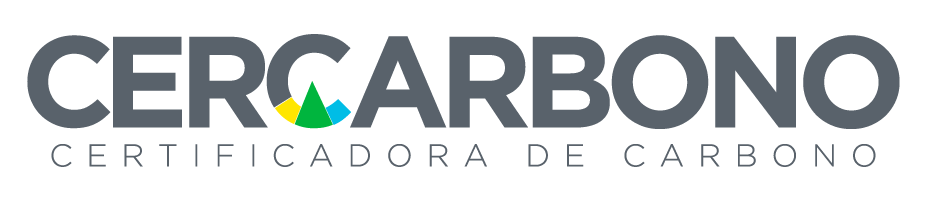 INFORMACIÓN DEL OVV	FIRMA DEL ORGANISMOINFORMACIÓN DEL ORGANISMOINFORMACIÓN DEL ORGANISMOINFORMACIÓN DEL ORGANISMOINFORMACIÓN DEL ORGANISMOINFORMACIÓN DEL ORGANISMONombre de la empresaDirecciónTeléfonoPágina webINFORMACIÓN DE CONTACTOINFORMACIÓN DE CONTACTOINFORMACIÓN DE CONTACTOINFORMACIÓN DE CONTACTOINFORMACIÓN DE CONTACTOIngrese la información de contacto de la persona designada por el OVV como contacto directo con CERCARBONOIngrese la información de contacto de la persona designada por el OVV como contacto directo con CERCARBONOIngrese la información de contacto de la persona designada por el OVV como contacto directo con CERCARBONOIngrese la información de contacto de la persona designada por el OVV como contacto directo con CERCARBONOIngrese la información de contacto de la persona designada por el OVV como contacto directo con CERCARBONONombreNombreCargoCargoTeléfonoTeléfonoCorreoCorreoACREDITACIONES DEL ORGANISMOSe deben reportar todas las acreditaciones que posee el organismo y de las cuales es posible demostrar su evidencia.ACREDITACIONES DEL ORGANISMOSe deben reportar todas las acreditaciones que posee el organismo y de las cuales es posible demostrar su evidencia.ACREDITACIONES DEL ORGANISMOSe deben reportar todas las acreditaciones que posee el organismo y de las cuales es posible demostrar su evidencia.ACREDITACIONES DEL ORGANISMOSe deben reportar todas las acreditaciones que posee el organismo y de las cuales es posible demostrar su evidencia.ACREDITACIONES DEL ORGANISMOSe deben reportar todas las acreditaciones que posee el organismo y de las cuales es posible demostrar su evidencia.ACREDITACIONESACREDITACIONESACREDITACIONESACREDITACIONESACREDITACIONESAcreditaciónÁmbito sectorialÁmbito sectorialÁmbito sectorialEvidencia documentalOVV acreditado ante miembro de la IAFDetalle de la acreditaciónOVV acreditado como DOEDetalle de la acreditaciónFirma del OVVNombreIdentificación